Avviso pubblico Collaudatore progetto PNNR 4.0I candidati nella scheda dovranno riportare i titoli e le esperienze lavorative in base ai requisiti/esperienze   indicati nell’avviso di selezione Data ______________________________________Firma_____________________________________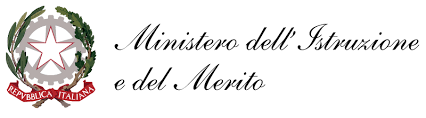 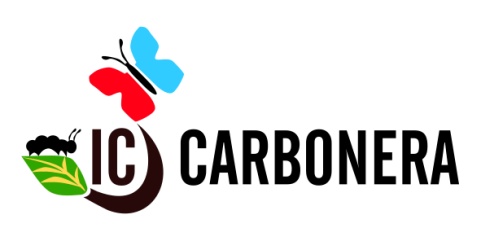 ISTITUTO COMPRENSIVO CARBONERAVia Roma, 56 – Tel n° 0422 / 396256mail: tvic85600q@istruzione.it - tvic85600q@pec.istruzione.itC.F. 80026200263 – codice univoco fatturazione UFG1GZ31030 - C A R B O N E R A (TV)http://www.iccarboneratv.edu.it/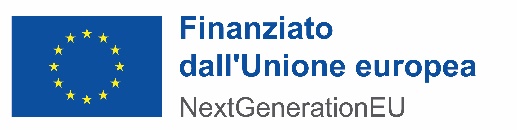 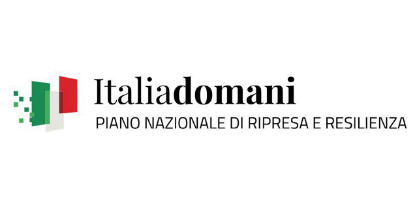 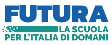 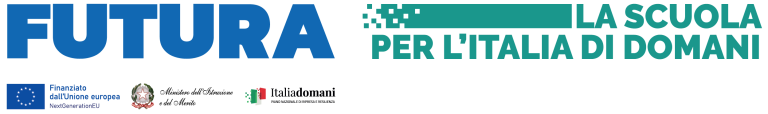 Nome cognome candidato_________________________Descrizione da parte del candidatoriferimento pag. curriculumDescrizione da parte del candidatoriferimento pag. curriculumRiservato alla Commissione  A - TITOLO DI STUDIO   (titolo valutabile e di accesso)Laurea triennale o magistrale afferente la tipologia del progetto (settore tecnologia ,informatica , elettronica  telecomunicazioni):                                                                                   max 5 pt. (110 e lode 5 pt.- da 105 a 110 4pt.- da 100 a 104 3pt. - <100 2p)  In caso di voto non dichiarato sarà attribuito il punteggio minimo.  Altra laurea, corso di perfezionamento/ master di durata non inferiore ad un anno accademico: 	 punti 4 per ogni titolo             (max. 8 pt.)                                                                                           Diploma di 5 anni scuola secondaria di secondo grado settore tecnologico, informatico, elettronico                    Punti 3 per ogni titolo        B_ TITOLI DI SERVIZIO        Anni di servizio di ruolo effettivamente prestati: 	 0,20 per ogni anno                                                                         (max 30 anni)      C FORMAZIONE e TITOLI CULTURALI SPECIFICI                  Partecipazione a corsi di formazione, di almeno 20 ore, attinenti alla figura richiesta, in qualità di discente o docente:                                            1 pt. per corso (max. 6 corsi)      Certificazioni informatiche riconosciute (ECDL CORE, Mos, IC3, Eipass 7 moduli): 1pt. per corso (max 4 corsi)     Certificazioni informatiche avanzate (ECDL LIM, EIPASS LIM, EIPASS TEACHER,       EIPASSLAB, EIPASS WEB): 	   1 pt. per corso (max 5 corsi)    D ESPERIENZE       Pregresse esperienze in qualità di Progettista/Collaudatore in progetti PON/FESR attinenti al settore richiesto:    3 punti per esperienza (max 10 esperienze)      Esperienze documentate e coerenti con la selezione alla quale si partecipa, realizzate presso le istituzioni scolastiche o presso altri enti:   2 punti per esperienza (max 10 esperienze)     Esperienze in qualità di esperto e/o tutor in corsi PON /FSE : 2 punti per esperienza (max 4 esperienze)